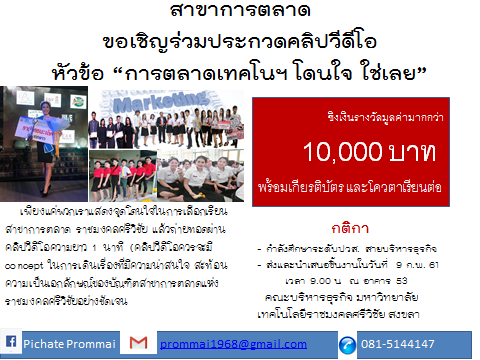 ขอเชิญร่วมประกวดคลิปวีดีโอ “การตลาดเทคโนฯ โดนใจ ใช่เลย”แสดงให้เห็นถึงมุมมองโดนใจที่นักศึกษาระดับ ปวส. ใช้ในการตัดสินใจเลือกเรียนระดับปริญญาตรีสาขาการตลาด คณะบริหารธุรกิจ มทร.ศรีวิชัย ไม่ว่าจะเป็นมุมมองด้านชื่อเสียง การผลิตบัณฑิตนักปฏิบัติ ความเชี่ยวชาญของอาจารย์ สภาพแวดล้อม จบแล้วมีงานทำ การยอมรับของสถานประกอบการ ฯลฯชิงเงินรางวัลมูลค่ากว่า 10,000 บาท พร้อมเกียรติบัตร + สิทธิโควตาการเข้าเรียนเงื่อนไขข้อกำหนดในการส่งคลิปเข้าร่วมประกวด 1. เป็นคลิปวีดีโอเกี่ยวกับมุมมองของนักศึกษาต่อสาขาการตลาด คณะบริหารธุรกิจ มหาวิทยาลัยเทคโนโลยีราชมงคลศรีวิชัย2. ความยาวของคลิปวีดีโอประมาณ 45วินาที ถึง 1 นาที3. ผู้สนใจส่งคลิปวีดีโอเข้าร่วมประกวดสามารถนำมาส่งได้ภายในวันที่ 8 กุมภาพันธ์ 2561( ใบสมัครพร้อมซีดี-คลิปวีดีโอ)4. ผลงานที่ผู้ส่งเข้าประกวดต้องสร้างสรรค์ด้วยตนเอง ห้ามทำซ้ำ ดัดแปลงเลียนแบบของบุคคลอื่น และห้ามนำคลิปวีดีโอของผู้อื่นมาส่งประกวดในนามตนเอง 5. คณะกรรมการตัดสิน มีสิทธิ์กำหนดวิธีการตัดสิน และผลการตัดสินของคณะกรรมการถือเป็นที่สิ้นสุด ผู้ส่งคลิปวีดีโอเข้าประกวดไม่มีสิทธิ์อุทธรณ์ใดๆ ทั้งสิ้น6. ผลงานที่ได้รับรางวัลจะตกเป็นกรรมสิทธิ์ของสาขาการตลาด คณะบริหารธุรกิจ มหาวิทยาลัยเทคโนโลยีราชมงคลศรีวิชัย โดยสามารถนำมาใช้ในกิจกรรมและธุรกิจใดๆ ได้ทุกประการ รางวัลรางวัลชนะเลิศ         เงินรางวัล  5,000 บาทรางวัลรองชนะเลิศ    เงินรางวัล   3,000 บาทรางวัลชมเชย          เงินรางวัล   2,000 บาท	หมายเหตุ รางวัลชมเชยมี 2 รางวัลๆละ 1,000 บาทประกวดคลิปวีดีโอ 
หัวข้อ “การตลาดเทคโนฯ โดนใจ ใช่เลย”ใบสมัครชื่อกลุ่ม(ทีม) : ............................................................................สถานศึกษา..............................................................ชื่อคลิป : …………………………………………………ชื่ออาจารย์ที่ปรึกษาประจำทีม  : ……………………………..โทร.......................................................................... E-mail ………………….…....................................................หัวหน้ากลุ่ม1.นาย/นางสาว......................................................................สาขาวิชา...........................……………......................โทร.......................................................................... E-mail ……………………………………………......................ผู้ร่วมทีม2.นาย/นางสาว......................................................................สาขาวิชา...........................……………........................โทร.......................................................................... E-mail ……………………………………………........................3.นาย/นางสาว......................................................................สาขาวิชา...........................……………........................โทร.......................................................................... E-mail ……………………………………………........................4.นาย/นางสาว......................................................................สาขาวิชา...........................……………........................โทร.......................................................................... E-mail …………………………………………….........................5.นาย/นางสาว......................................................................สาขาวิชา...........................……………........................โทร.......................................................................... E-mail ……………………………………………........................prommai1968@gmail.com			081-5144147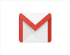 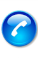 